IZVANNASTAVNA AKTIVNOST: Književna stvaraonica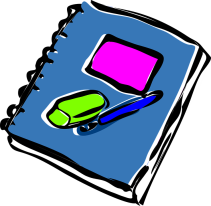 PRIPREMA ZA IZVOĐENJE NASTAVNOG SATA Tematska cjelina: 3. SlikovnicaTematska cjelina: 3. SlikovnicaNastavna jedinica: II.4.2. Moja slikovnica – priča (4 školska sata)Nastavna jedinica: II.4.2. Moja slikovnica – priča (4 školska sata)CILJ NASTAVNOG SATA:Napisati priču za slikovnicu. IZVORI ZA PRIPREMU UČITELJA:ISHODI UČENJA: Učenik će moći:napisati priču o izabranoj temianalizirati napisano i urediti tekstizražajno čitati tekstosmisliti ilustracije uz dijelove pričeOBLICI RADA: 1.   Frontalni 2.   Individualni 3.   Rad u paru4.   Rad u skupiniARTIKULACIJA NASTAVNOG SATA:Motivacija (15 min.)Na prošlom satu učenici su odredili temu svojih priča i napisali okvirnu kompoziciju. Na početku ovog sata još jednom čitaju što su napisali te korigiraju i dodaju nešto ako je potrebno. Realizacija (135 min.)Za pisanje priče učenici imaju otprilike tri školska sata. Mogu pisati na papir ili u word dokumentu. Priču će podijeliti na nekoliko manjih dijelova jer na svakoj stranici slikovnice treba biti jedan manji ulomak. Naravno, priča treba imati tri dijela: uvod, središnji dio i završetak. Kada su gotovi, čitaju napisano, ispravljaju eventualne pogreške, uređuju, dopunjuju... Također, uz dijelove teksta osmislit će i zapisati ideje za ilustraciju. Završetak  (30 min.)Učenici pred razredom čitaju svoje priče te jedni drugima komentiraju uspješnost napisanog i daju konstruktivne kritike, ideje i prijedloge. Učenici koji rade tiskanu slikovnicu ispunjuju obrazac svojim podacima te pišu kratku autobiografiju. OBLICI RADA: 1.   Frontalni 2.   Individualni 3.   Rad u paru4.   Rad u skupiniARTIKULACIJA NASTAVNOG SATA:Motivacija (15 min.)Na prošlom satu učenici su odredili temu svojih priča i napisali okvirnu kompoziciju. Na početku ovog sata još jednom čitaju što su napisali te korigiraju i dodaju nešto ako je potrebno. Realizacija (135 min.)Za pisanje priče učenici imaju otprilike tri školska sata. Mogu pisati na papir ili u word dokumentu. Priču će podijeliti na nekoliko manjih dijelova jer na svakoj stranici slikovnice treba biti jedan manji ulomak. Naravno, priča treba imati tri dijela: uvod, središnji dio i završetak. Kada su gotovi, čitaju napisano, ispravljaju eventualne pogreške, uređuju, dopunjuju... Također, uz dijelove teksta osmislit će i zapisati ideje za ilustraciju. Završetak  (30 min.)Učenici pred razredom čitaju svoje priče te jedni drugima komentiraju uspješnost napisanog i daju konstruktivne kritike, ideje i prijedloge. Učenici koji rade tiskanu slikovnicu ispunjuju obrazac svojim podacima te pišu kratku autobiografiju. NASTAVNE METODE:pisanječitanjerazgovorARTIKULACIJA NASTAVNOG SATA:Motivacija (15 min.)Na prošlom satu učenici su odredili temu svojih priča i napisali okvirnu kompoziciju. Na početku ovog sata još jednom čitaju što su napisali te korigiraju i dodaju nešto ako je potrebno. Realizacija (135 min.)Za pisanje priče učenici imaju otprilike tri školska sata. Mogu pisati na papir ili u word dokumentu. Priču će podijeliti na nekoliko manjih dijelova jer na svakoj stranici slikovnice treba biti jedan manji ulomak. Naravno, priča treba imati tri dijela: uvod, središnji dio i završetak. Kada su gotovi, čitaju napisano, ispravljaju eventualne pogreške, uređuju, dopunjuju... Također, uz dijelove teksta osmislit će i zapisati ideje za ilustraciju. Završetak  (30 min.)Učenici pred razredom čitaju svoje priče te jedni drugima komentiraju uspješnost napisanog i daju konstruktivne kritike, ideje i prijedloge. Učenici koji rade tiskanu slikovnicu ispunjuju obrazac svojim podacima te pišu kratku autobiografiju. NASTAVNE METODE:pisanječitanjerazgovorARTIKULACIJA NASTAVNOG SATA:Motivacija (15 min.)Na prošlom satu učenici su odredili temu svojih priča i napisali okvirnu kompoziciju. Na početku ovog sata još jednom čitaju što su napisali te korigiraju i dodaju nešto ako je potrebno. Realizacija (135 min.)Za pisanje priče učenici imaju otprilike tri školska sata. Mogu pisati na papir ili u word dokumentu. Priču će podijeliti na nekoliko manjih dijelova jer na svakoj stranici slikovnice treba biti jedan manji ulomak. Naravno, priča treba imati tri dijela: uvod, središnji dio i završetak. Kada su gotovi, čitaju napisano, ispravljaju eventualne pogreške, uređuju, dopunjuju... Također, uz dijelove teksta osmislit će i zapisati ideje za ilustraciju. Završetak  (30 min.)Učenici pred razredom čitaju svoje priče te jedni drugima komentiraju uspješnost napisanog i daju konstruktivne kritike, ideje i prijedloge. Učenici koji rade tiskanu slikovnicu ispunjuju obrazac svojim podacima te pišu kratku autobiografiju. NASTAVNE METODE:pisanječitanjerazgovorARTIKULACIJA NASTAVNOG SATA:Motivacija (15 min.)Na prošlom satu učenici su odredili temu svojih priča i napisali okvirnu kompoziciju. Na početku ovog sata još jednom čitaju što su napisali te korigiraju i dodaju nešto ako je potrebno. Realizacija (135 min.)Za pisanje priče učenici imaju otprilike tri školska sata. Mogu pisati na papir ili u word dokumentu. Priču će podijeliti na nekoliko manjih dijelova jer na svakoj stranici slikovnice treba biti jedan manji ulomak. Naravno, priča treba imati tri dijela: uvod, središnji dio i završetak. Kada su gotovi, čitaju napisano, ispravljaju eventualne pogreške, uređuju, dopunjuju... Također, uz dijelove teksta osmislit će i zapisati ideje za ilustraciju. Završetak  (30 min.)Učenici pred razredom čitaju svoje priče te jedni drugima komentiraju uspješnost napisanog i daju konstruktivne kritike, ideje i prijedloge. Učenici koji rade tiskanu slikovnicu ispunjuju obrazac svojim podacima te pišu kratku autobiografiju. NASTAVNA SREDSTVA I POMAGALA:računalapravopis, rječnikpapir i pribor za pisanje